Информация о проведённых мероприятиях 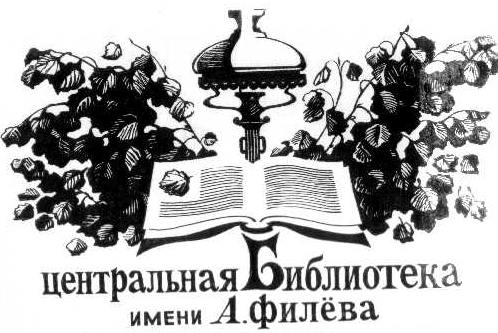 в библиотеках МКУК Подосиновская МБС, посвящённых Дню солидарности в борьбе с терроризмом.- Терроризм – глобальная проблема современности/информационная выставка/		сентябрь			ЦБ- Внимание, террор!/урок безопасности/			03.09.		23 чел.	ЦБ- Мир без террора/тематическая выставка/		сентябрь			Демьяновская ГБ- Дневники Беслана/урок-реквием/				03.09.		47 чел. 	Подосиновская ДБ- Страшное слово «терроризм» /тематический час, с практическими заданиями по правилам поведения во время терактов/				03.09.		6 чел.		Георгиевская СБ- Мир без террора/час информации/			03.09.		16 чел. 	Ленинская СБ- Терроризм не имеет границ/тематический час/			03.09.		10 чел. 	Октябрьская СБ- Вспоминая Беслан/тематический час, посвящённый героям Беслана/03.09.		9 чел.		Пушемская СБ- Терроризм – угроза обществу/час информации/			03.09.		10 чел. 	Щёткинская СБ- Добрые дела живут века/тематический урок/			03.09.		7 чел. 	Яхреньгская СБИнформацию подготовила Крюкова Е.В. , методист МБС